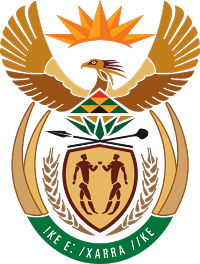 MINISTRY FOR COOPERATIVE GOVERNANCE AND TRADITIONAL AFFAIRSREPUBLIC OF SOUTH AFRICANATIONAL ASSEMBLYQUESTIONS FOR WRITTEN REPLYQUESTION NUMBER 1247 / 2019DATE OF PUBLICATION: 18 OCTOBER 2019REVISED REPLY 1247. Dr A Lotriet (DA) to ask the Minister of Cooperative Governance and Traditional Affairs:Whether, with reference to the reply of the former Minister to question 607 on 22 March 2019, the City of Ekurhuleni has provided the information; if not, what steps/action does she intend taking to ensure that the City of Ekurhuleni provides the requested information account? NW2458EREPLY:The information was provided by the Gauteng Department of Cooperative Governance and Traditional Affairs.Waste Management Services are transport reliant and depends largely on Mechanical Workshops for repairs and maintenance to ensure the availability of vehicles when   breakdowns are experienced. It is thus imperative to have maximum vehicle availability at all times in order to deliver seamless services. Due to turnaround times of repairs, it sometimes becomes a challenge to be on schedule owing to the shortage of trucks.2. (a)Twice.    (b) Kempton Park.    (c) Shortage of vehicles due to breakdowns.    (d) It is the endeavour of the department to ensure that residents receive at least one service per week in accordance with the National Domestic Waste Collection Standards. Whenever backlogs are created the City, re-allocates resources within the next day or same week to deal with the existing backlogs. In such instances, residents are informed about the challenges experienced and when to take out their bins for collection.END. 